Salida Middle School Parents’ Organization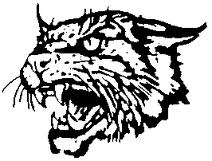 Meeting AgendaSalida Middle School LibraryOctober 24, 2018    6:00 p.m.Call to Order   Roll Call   Silent Reading and Approval of Minutes from Last Meeting  Principal’s ReportTreasurer’s ReportUnfinished BusinessVote for final approval of revised by-lawsNew BusinessPie Fundraiser - Due date/Check in/UpdateUpcoming Chipotle Fundraiser 10/27Spirit Wear SalesSoup for the Soul updateWinter Clothes DriveBuckhorn FundraiserOpen ForumAdjournmentNext meeting: November 28, 2018 at 6:00 p.m.